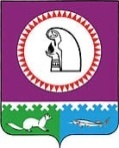 О принятии предложений о разграничении имущества      В целях реализации статьи 14 Федерального закона № 131-ФЗ «Об общих принципах организации местного самоуправления в Российской Федерации», Закона Ханты-Мансийского автономного округа-Югры от 13.12.2007 г. № 170-оз «О порядке передачи имущества, находящегося в муниципальной собственности, между вновь образованными поселениями и муниципальными районами, в состав которых входят поселения», Устава сельского поселения Карымкары, рассмотрев предложения Администрации Октябрьского района о передаче имущества муниципального образования Октябрьского района в муниципальную собственность  сельского поселения Карымкары,  Совет депутатов сельского поселения Карымкары решил:Принять предложение Администрации Октябрьского района о передаче в  муниципальную собственность сельского поселения Карымкары имущества, согласно приложению.Разместить на официальном сайте сельского поселения Карымкары в сети «Интернет» (www.admkar.ru).Решение вступает в силу с момента подписания.Контроль за выполнением решения оставляю за собой.Глава сельского поселения Карымкары                                      	  М.А. КлимовСогласовано:Заместитель главы администрациисельского поселения Карымкары                                                                       Л.А. БаклыковаНачальник финансово-экономического отделаадминистрации сельского поселения Карымкары                                           К.П.ПановаСпециалист по общим и юридическим вопросамадминистрации сельского поселения Карымкары                                            Н.А. ФарносоваСпециалист по управлению муниципальной собственностьюадминистрации сельского поселения Карымкары                                            Г.В.БратчиковаПодготовил:Братчикова Г.В.тел. 23313Приложение к решению Совета депутатовсельского поселения Карымкарыот 29.04.2014 № 37Предложения о разграничении имуществамуниципального образования Октябрьский район,передаваемого в муниципальную собственность сельского поселения Карымкары.1.Жилищный фонд социального использования для обеспечения малоимущих граждан, проживающих в поселении и нуждающихся в улучшении жилищных условий, жилыми помещениями на условиях договора социального найма, а также имущество, необходимое для содержания муниципального жилищного фонда     СОВЕТ ДЕПУТАТОВ СЕЛЬСКОГО ПОСЕЛЕНИЯ КАРЫМКАРЫ                               Октябрьского районаХанты-Мансийского автономного округа-ЮгрыРЕШЕНИЕ     СОВЕТ ДЕПУТАТОВ СЕЛЬСКОГО ПОСЕЛЕНИЯ КАРЫМКАРЫ                               Октябрьского районаХанты-Мансийского автономного округа-ЮгрыРЕШЕНИЕ     СОВЕТ ДЕПУТАТОВ СЕЛЬСКОГО ПОСЕЛЕНИЯ КАРЫМКАРЫ                               Октябрьского районаХанты-Мансийского автономного округа-ЮгрыРЕШЕНИЕ     СОВЕТ ДЕПУТАТОВ СЕЛЬСКОГО ПОСЕЛЕНИЯ КАРЫМКАРЫ                               Октябрьского районаХанты-Мансийского автономного округа-ЮгрыРЕШЕНИЕ     СОВЕТ ДЕПУТАТОВ СЕЛЬСКОГО ПОСЕЛЕНИЯ КАРЫМКАРЫ                               Октябрьского районаХанты-Мансийского автономного округа-ЮгрыРЕШЕНИЕ     СОВЕТ ДЕПУТАТОВ СЕЛЬСКОГО ПОСЕЛЕНИЯ КАРЫМКАРЫ                               Октябрьского районаХанты-Мансийского автономного округа-ЮгрыРЕШЕНИЕ     СОВЕТ ДЕПУТАТОВ СЕЛЬСКОГО ПОСЕЛЕНИЯ КАРЫМКАРЫ                               Октябрьского районаХанты-Мансийского автономного округа-ЮгрыРЕШЕНИЕ     СОВЕТ ДЕПУТАТОВ СЕЛЬСКОГО ПОСЕЛЕНИЯ КАРЫМКАРЫ                               Октябрьского районаХанты-Мансийского автономного округа-ЮгрыРЕШЕНИЕ     СОВЕТ ДЕПУТАТОВ СЕЛЬСКОГО ПОСЕЛЕНИЯ КАРЫМКАРЫ                               Октябрьского районаХанты-Мансийского автономного округа-ЮгрыРЕШЕНИЕ     СОВЕТ ДЕПУТАТОВ СЕЛЬСКОГО ПОСЕЛЕНИЯ КАРЫМКАРЫ                               Октябрьского районаХанты-Мансийского автономного округа-ЮгрыРЕШЕНИЕ« 29»    апреля2014г.№37п. Карымкарып. Карымкарып. Карымкарып. Карымкарып. Карымкарып. Карымкарып. Карымкарып. Карымкарып. Карымкарып. Карымкары№ п/пНаименование и основные характеристики объектаМестонахождение имущества или иная информация, индивидуализирующая имуществоБалансовая стоимость, тыс.руб1.1.Всего 1 объект, в том числе:563,2001.1.1.Одноквартирный, одноэтажный жилой дом, общей площадью 125,3 кв.м., ввод в эксплуатацию – 1991Ленина дом 58, п.Карымкары, район Октябрьский, Ханты-Мансийский автономный округ-Югра, 628114563,200